Первенство Самарской области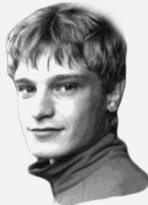 (дистанция-пешеходная) по спортивному туризмуСоревнования городского округа Самара по спортивному туризмуна пешеходных дистанциях памяти Владимира Михайлова1 – 2 июня 2024 г.                                                                                                                                                                       м.р. Красноярский, с. Малая Царевщина УСЛОВИЯ Соревнований в дисциплине «ДИСТАНЦИЯ – ПЕШЕХОДНАЯ - СВЯЗКА» короткая (спринт) Соревнования проводятся в соответствии с Правилами вида спорта «Спортивный туризм», раздела 3, части 7. Далее пункт Правил, указанный в условиях этапа.Заполнение и сдача декларации не требуется.На соревнованиях применяется система электронной отметки SPORTident. Порядок работы с отметкой на дистанции:ПЕРЕЧЕНЬ ЭТАПОВ, ПАРАМЕТРЫ, ОБОРУДОВАНИЕ И УСЛОВИЯ ПРОХОЖДЕНИЯСТАРТФИНИШКласс дистанции - 2Количество этапов - 5Длина дистанции –  указана в схеме дистанцииОКВ дистанции – 35 минСтанция отметкиМесто расположенияРасстояние от станции до чипа, при котором происходит отметкаПримечанияСТАРТБесконтактная станцияна линии стартапри пересечении линии стартаСтарт осуществляется по третьему звуковому сигналу стартовых часовПРОХОЖДЕНИЕ ЭТАПАБесконтактная станцияна выходе из рабочей зоны этапаСНЯТИЕ С ЭТАПАконтактная станцияу судьи на выходе из рабочей зоны этапаконтактноУчастник должен отметиться самостоятельноФИНИШКонтактная станцияна линии финишапри пересечении линии финишаЭтап 1. Переправа по бревну ТО1→ТО-2.     КВ 5 мин.  Оборудование: 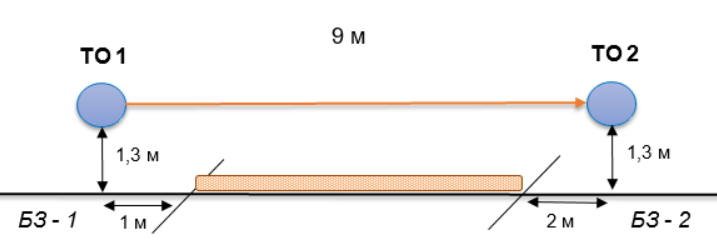 ИС: БЗ-1, КЛ – начало ОЗ, ТО1 - горизонтальная опора. Судейские перила.ЦС: БЗ-2, КЛ – окончание ОЗ. ТО2 - горизонтальная опора.Действия: Движение по п.7.8. Обратное движение: по п.7.8.Этап 2. Навесная переправа ТО1 →ТО2     КВ 5 мин.  Оборудование: 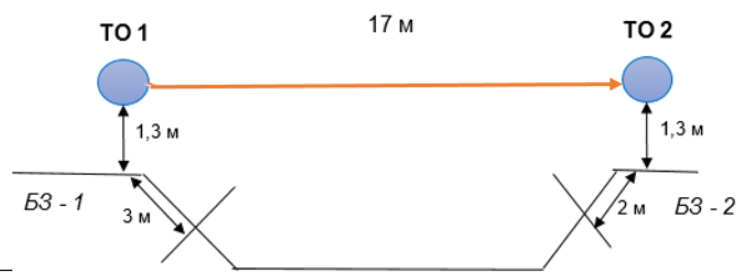 ИС: БЗ-1, КЛ – начало ОЗ, ТО1 - горизонтальная опора. Судейские двойные перила. ЦС: БЗ-2, КЛ – окончание ОЗ, ТО2 – горизонтальная опора. Действия: Движение по п. 7.9. Обратное движение: По п. 7.9. Этап 3. Подъем по склону. БЗ1→ТО.     КВ 5 мин.  Оборудование: 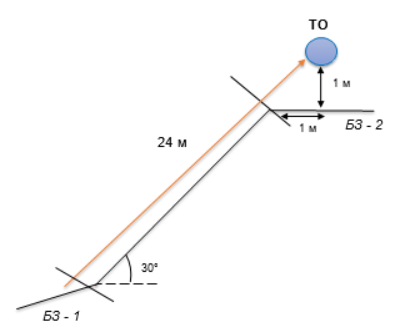 ИС: БЗ-1, КЛ – начало ОЗ. Судейские перилаЦС: БЗ-2, КЛ – окончание ОЗ, ТО – судейский накопитель. Действия: Движение по п.7.10.Обратное движение: По п.7.10. Этап 4. Спуск по склону. ТО→БЗ-2.     КВ 7 мин.  Оборудование: 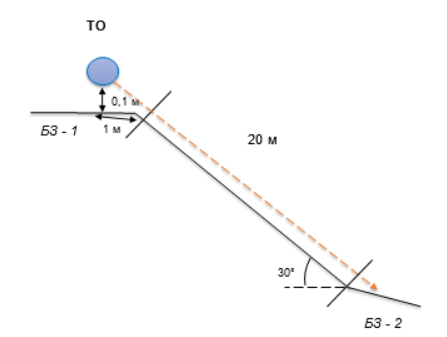 ИС: БЗ-1, КЛ – начало ОЗ, ТО – 2 карабина. ЦС: БЗ-2, КЛ – окончание ОЗ. Действия: Организация перил по п.7.6. Движение по п.7.10. Снятие перил по п.7.6.15.Обратное движение: по п.7.10 по командным перилам или по КОДЭтап 5. Переправа методом «вертикальный маятник». БЗ-1 →БЗ-2 КВ – 5 мин.Оборудование: 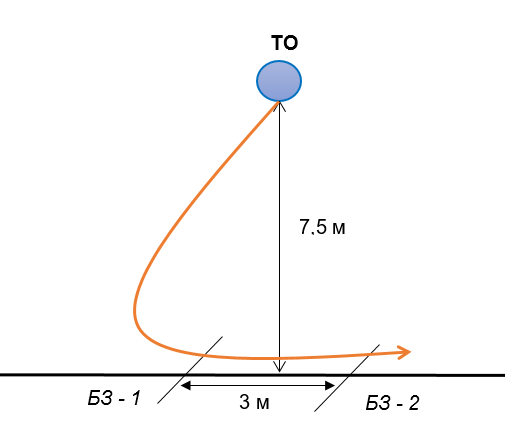 ИС: БЗ-1, КЛ – начало ОЗ, Судейские перилаЦС: БЗ-2, КЛ – окончание ОЗ. КОД – вдоль нитки этапа. Действия: Движение по п.7.15. Обратное движение: По КОД. 